SASANKI ŚRODA 24.06.2020Blok tematyczny: JEDZIEMY NA WAKACJETemat dnia: „ODPOCZYWAMY W LESIE” (mowa i myślenie + plastyka)Cele szczegółowe zajęć, dzięki zabawom dziecko:stworzy kompozycję z figur geometrycznychrozpozna środowiska przyrodnicze z najbliższego otoczenia (las, park)aktywnie uczestniczy w zabawach ruchowychprzestrzega podstawowych zasad szanowania przyrody.Witamy rodziców i dzieci z grupy „Sasanki”, niżej zamieszczamy propozycje zabaw na dziś.Dziecko wraz z rodzicem buduje jak największą, najwyższą wieżę z klocków dostępnych w domu.„Strzelamy gole” – zabawa rzutna. Ustawiamy w ogrodzie lub dużym pokoju bramkę (można zrobić ją z plastikowych butelek). Rodzic lub inny domownik kopie piłkę w kierunku bramki, zadaniem dziecka jest bronienie bramki przed strzałami innych uczestników zabawy.Ćwiczenia poranne – powtarzamy przez cały tydzień ten sam zestaw ćwiczeń.Czynności higieniczne – zwracamy uwagę dziecka na dokładne mycie rąk za pomocą mydła.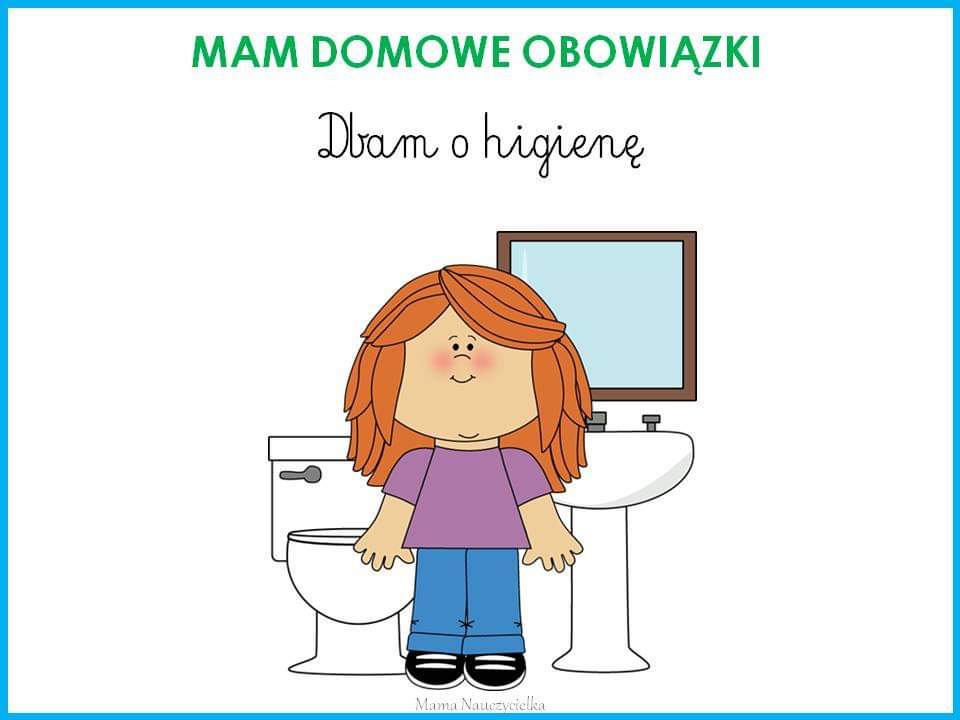 „Wielkoludy, przedszkolaki i krasnoludki” – zabawa ruchowa. Rodzic gra na bębenku, dziecko jest wielkoludem, które maszeruje na palcach z uniesionymi rękoma. Gdy rodzic przestaje grać, dziecko – przedszkolak maszeruje normalnie. Kiedy rodzic zaczyna śpiewać dowolną piosenkę dziecko zmienia się w krasnoludka i zaczyna chodzić na ugiętych nogach z rękoma opartymi na kolanach. Na koniec zabawy dziecko kładzie się na dywanie i odpoczywa.„Las” – słuchanie wiersza D. Gellner. Rodzic czyta dziecku krótki wiersz, a później rozmawia z nim na jego temat. Prosimy wyjaśnić dziecku trudniejsze słowa użyte w wierszu: ukłonić się w pas, spraszać gości, furta (brama). Warto zadać dziecku i wspólnie odpowiedzieć na następujące pytania: Po co jeździmy do lasu? Jakimi gośćmi powinniśmy być w lesie? Dlaczego nie należy w lesie hałasować? Poniżej obrazki przedstawiające las i park.„Las”1. Jeśli lubisz stary las,		2. Patrz, brzozową furtę ma,To nie żałuj czasu.			Furta się otwiera.Las nam się ukłonił w pas,		Wiatr za furtą szumi, gra,Chodź ze mną do lasu!		Gości sprasza teraz.3. Lecz cichutko bądźmy tu,		4. Gdy przeleci szary ptak,W tym zielonym domu,		Gwizdnie nutkę miłą - Na srebrzystym siądźmy mchu,	My cichutko siedźmy tak,Nie psoćmy nikomu.			Jakby nas nie było.5. Niech nie słyszy nawet nasSzpak, co gniazdo mości,By nie musiał stary lasSkarżyć się na gości.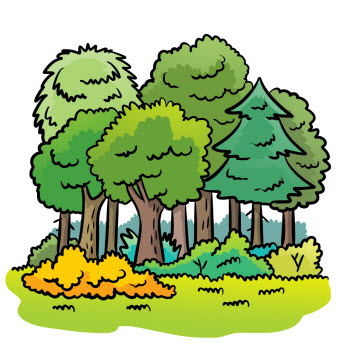 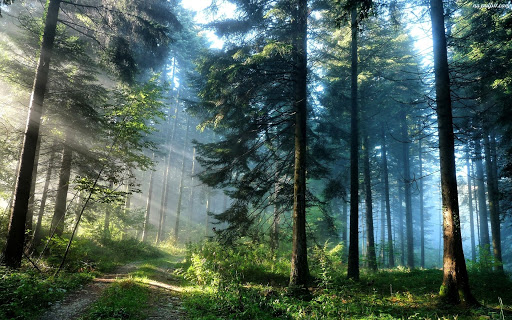 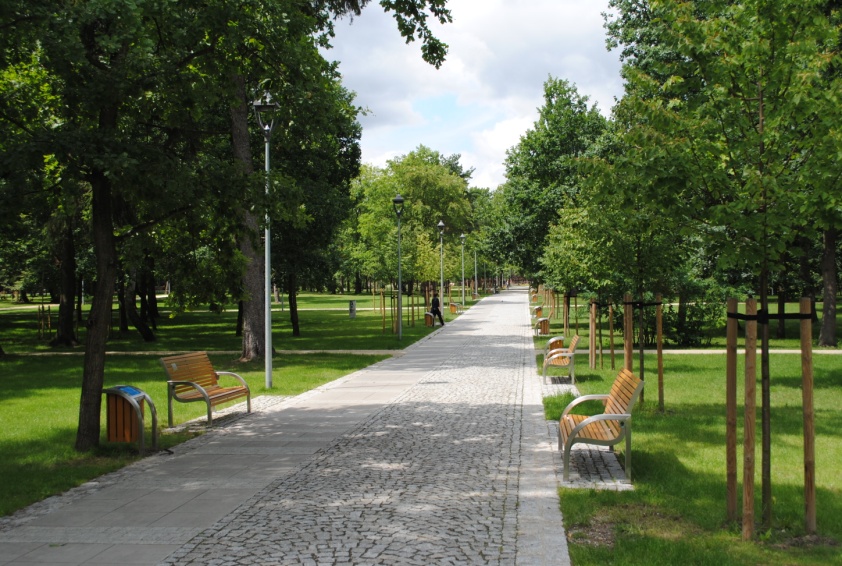 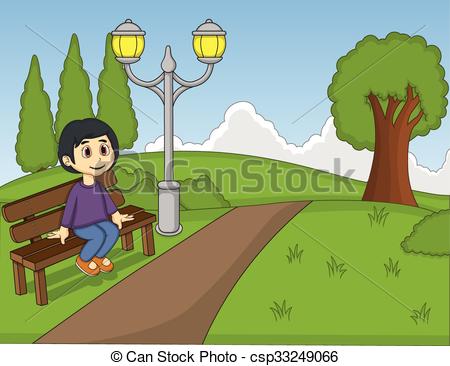 „W lesie” – zabawa plastyczna. Wykonanie kompozycji przedstawiającej las z wyciętych elementów. Rodzic wycina z kolorowych kartek różne figury geometryczne (kółka, kwadraty, prostokąty. Zadaniem dziecka jest stworzenie  z nich kompozycji przestawiającej las. Poniżej przykładowo wykonana praca.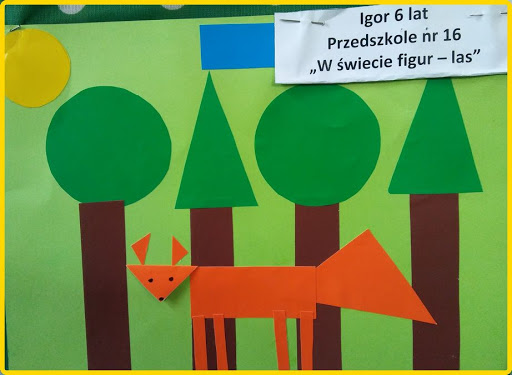 Czynności porządkowe – dziecko po wykonaniu pracy odkłada na miejsce wszystkie użyte do niej przedmioty (klej, nożyczki, kolorowe kartki).Trening czystości – uczymy dziecko zgłaszania swoich potrzeb fizjologicznych i samodzielnego korzystania z sedesu, nocnika.„Zajączki” – zabawa ruchowa. Dziecko – zajączek skacze obunóż między rozłożonymi na podłodze szarfami – norkami. Kiedy rodzic klaszcze w dłonie, zajączek wskakuje do swojej norki.„Holiday” – zabawa z językiem angielskim. Poznanie przez dziecko podstawowych słówek związanych z tematyką wakacyjną.Holiday – wakacje, sea – morze, mountains – góry, forest – las, rest – odpoczynek“Na leśnej polanie” – zabawa relaksacyjna. Dzieko leży na dywanie i głęboko oddycha. Rodzic włącza muzykę relaksacyjną (link poniżej).https://www.youtube.com/watch?v=19Czl58l7iU								Opracowały								Anna Drożdżewicz								Marta Drożdżewicz